Catheter Audit tool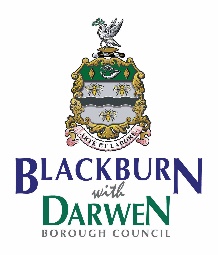 .The purpose of the audit tool is to ensure that staff are promoting asepsis of key parts with an appropriate aseptic technique.All columns should be completed.In the event of non-compliance, action plans should be produced and reviewed regularly.Completed audit tools should be kept locally for good practice assurance and as evidence for CQC inspections.During clinical situations, where possible, staff should be observed undertaking 'key moments'Week commencing:                                                                                                                                                                              Resident Name:Week commencing:                                                                                                                                                                              Resident Name:Week commencing:                                                                                                                                                                              Resident Name:Week commencing:                                                                                                                                                                              Resident Name:Week commencing:                                                                                                                                                                              Resident Name:Week commencing:                                                                                                                                                                              Resident Name:Week commencing:                                                                                                                                                                              Resident Name:Week commencing:                                                                                                                                                                              Resident Name:Week commencing:                                                                                                                                                                              Resident Name:Week commencing:                                                                                                                                                                              Resident Name:Week commencing:                                                                                                                                                                              Resident Name:Week commencing:                                                                                                                                                                              Resident Name:Week commencing:                                                                                                                                                                              Resident Name:Dateand initials of staff member completingIndication-HaematuriaObstructionUrologyDecubitus sacral ulcerInput/outputNot for ResusImmobilityHands washed and gloves worn- Y/NMeatal cleansing performed- Y/NUrine emptied into a clean container (asepsis) - Y/NIs the catheter secure and drainage bag/ flip flow valve positioned correctly- Y/NDid the sterile connection remain intact (drainage bag or flip flow valve)- Y/NWas the leg bag changed? (asepsis)Y/NWas a urine sample obtained * (asepsis) Y/NWas hydration encouraged?Y/NAre there any concerns with constipation? (if yes please implement Bristol stool chart)Y/NTWOC date:Any other comments/observations/ concerns or escalation?Mon:Tues:Wed:Thurs:Friday:Sat:Sun:Catheter change date:Catheter change date:Catheter change date:Catheter change date:Catheter change date:Catheter change date:Catheter change date:Catheter change date:Catheter change date:Catheter change date:Catheter change date:Catheter change date:Catheter change date: